Układ oddechowyWpisz przy numerach pod zdjęciem  nazwy trzech zaznaczonych elementów układu oddechowego.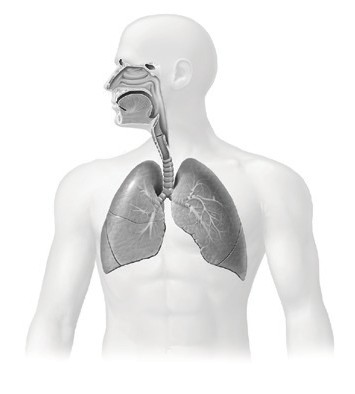 1.                            , 2.                        , 3.              Przyporządkuj wymienionym elementom układu oddechowego (A–C) odpowiednie opisy (1–4).Płuco.Tchawica.Gardło.Dostarcza powietrze bezpośrednio do pęcherzyków płucnych.Jest wspólnym odcinkiem układu oddechowego i układu pokarmowego.Jest narządem odpowiedzialnym za wymianę gazową organizmu.Ma kształt elastycznej rury, przez którą powietrze przepływa do oskrzeli.A –                        B –                    C – Uszereguj podane elementy układu oddechowego w kolejności zgodnej z kierunkiem przepływu powietrza podczas wydechu.oskrzela, płuca, gardło, jama nosowa, krtań, tchawica                                →                                     →                                    →                                   →                              →                               Oceń, czy podane w tabeli informacje dotyczące oddychania komórkowego i wymiany gazowej są zgodne 
z prawdą. Wpisz literę P, jeśli informacja jest prawdziwa albo literę F – jeśli jest fałszywa.Określ, jaką rolę odgrywają rzęski znajdujące się na powierzchni komórek nabłonka wyściełającego jamę nosową.Odpowiedź:Wentylację płuc umożliwiają następujące po sobie wdechy i wydechy.Który rysunek przedstawiający mechanizm wdechu? Wpisz odpowiednią literę(A lub B)………………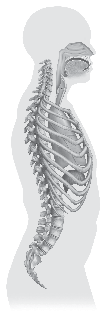 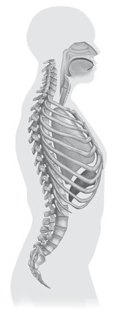 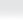 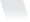                                           B.  Uzupełnij poniższe zdania tak, aby zawierały prawdziwe informacje. Podkreśl właściwe określenia.W czasie wydechu przepona się kurczy / rozkurcza. Jednocześnie mięśnie międzyżebrowe się kurczą / rozkurczają, a żebra się unoszą / opadają. Wynikiem jest zmniejszenie / zwiększenie objętości  klatki piersiowej.Podkreśl nazwy trzech chorób układu oddechowego, które nie należą do chorób zakaźnych.grypa, rak krtani, angina, katar sienny, przeziębienie, astmaPrzeczytaj poniższy tekst i na jego podstawie wykonaj polecenia.Jedną z chorób układu oddechowego jest gruźlica. Jest to choroba wywołana przez prątki gruźlicy, zwane też prątkami Kocha. Najczęściej bakterie przenoszą się drogą kropelkową. Do zakażenia dochodzi w wyniku bezpośredniego kontaktu z osobami chorymi. Można się również zarazić, pijąc zakażoną wodę lub nieprzegotowane mleko od zakażonych krów. W Polsce szczepienia przeciw gruźlicy są obowiązkowe.Podaj główną przyczynę gruźlicy.Odpowiedź:Wymień trzy sposoby zapobiegania gruźlicy.Podaj trzy argumenty przemawiające za szkodliwym wpływem palenia papierosów na organizm człowieka.1.Tlen przenika z krwi do tkanek na drodze dyfuzji.2.Związek chemiczny, oznaczany skrótem ATP,  jest przenośnikiem energii w komórce.3.Utlenianie substancji pokarmowych nazywamy fermentacją.4.W wyniku zwiększonego wysiłku fizycznego wzrasta częstotliwość oddechów.